2021 Fall Education Meeting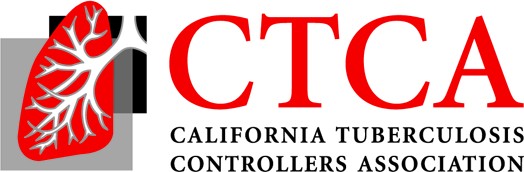 Noon-2 PST, Friday, November 5Agenda (9/10/21 Draft)12:00 	   I. Welcome 12:05       II. The impact of COVID on TB in California, nationally and globally?12:30     III. From pyrosequencing to targeted next generation sequencing - What does it mean for Californian clinicians? 12:45      IV. Zenni X Trial MDR 1:00         V. San Francisco InnovationsShort course treatment implementation: Study 31 – CA Implementation, Janice Louie and Rocio Agraz-Lara I: 40          VI. Arrivers from Afghanistan, Overview of Process and Impact on TB?  DGMQ: Drew Posey? Sacramento 1825            Stanislaus      222               San Diego 208            Los Angeles       194                   Alameda       166              Contra Costa 111               Orange     28               San Bernardino 15Santa Clara   132:00     Adjourn